Curriculum Mapping 2022-23 	Subject:	 French			Curriculum Leader (s) EKa/CAh						Intent – Implementation – ImpactIntent - The ambitions and plans that are in place up to the point of delivery Implementation – the means for how these are delivered and assessed Impact – the achievements of students as evidence by work produced, attitudes to learning, participation in extra curricular, summative assessment and final outcomes Our definitions Spiral Curriculum How the building blocks of our curriculum are constructed and built upon through students’ journey through school 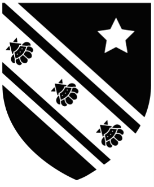 KS3 CurriculumTeaching crucial knowledge.Exposing to key vocabulary.Developing cultural capital.Enabling the development of knowledge.Challenging misconceptions.Emphasising inter-connectedness.Teaching and development of skills.KS3 CurriculumTeaching crucial knowledge.Exposing to key vocabulary.Developing cultural capital.Enabling the development of knowledge.Challenging misconceptions.Emphasising inter-connectedness.Teaching and development of skills.KS3 CurriculumTeaching crucial knowledge.Exposing to key vocabulary.Developing cultural capital.Enabling the development of knowledge.Challenging misconceptions.Emphasising inter-connectedness.Teaching and development of skills.KS4 CurriculumTransition to education after KS4 Developing further on the attitudes and attributes for success.Building on all areas from KS3 and Accelerated Curriculum.Guidance for next stage of education KS4 CurriculumTransition to education after KS4 Developing further on the attitudes and attributes for success.Building on all areas from KS3 and Accelerated Curriculum.Guidance for next stage of education KS5 CurriculumTransition to HE/FE/Employment (including apprenticeship).Developing further on the attitudes and attributes for success.Building on all areas from KS3 and  KS4.KS5 CurriculumTransition to HE/FE/Employment (including apprenticeship).Developing further on the attitudes and attributes for success.Building on all areas from KS3 and  KS4.Year 7Year 8Year 9Year 10Year 11Year 12Year 13SpiralCurriculumVertically integrated across Key Stages – Each KSVertically integrated across Key Stages – Each KSVertically integrated across Key Stages – Each KSVertically integrated across Key Stages – Each KSVertically integrated across Key Stages – Each KSVertically integrated across Key Stages – Each KSVertically integrated across Key Stages – Each KSSkillsT1PronunciationPhonicsBuilding confidence in speakingLearning vocabularyAsking and answering questionsLearning about cultural similarities and differencesRegular –er verbs (je/tu/il/elle)Adjective agreement (singular/plural)T2Asking questionsUsing the 12 hour clock‘on’du/de la/de l’/desT3Regular –er verbsjouer àfaire and aimer + infinils/ellesUsing simple connectivesUsing qualifers and time expressions to add detail to written and spoken workT4il y a /il n’y a pas deWhen to use ‘tu’ and ‘vous’The definite article after àJe veux/tu veux + infinitiveOnn peutT5Using ‘nous’Reflexive verbsUsing and recognising higher numbersThe near future tenseJe voudrais plus the infinitiveT6Exam techniquesRevisionGrammarT1Present tense- er verbser/ir/re verbs/avoir and êtreir/re verbs present tensealler and faireRecognising the perfect tenseUsing simple connectivesUsing qualifiers and time expressions to add detail to written and spoken workT2Perfect tense of regular/irregular verbsOpinions in the perfect/imperfect tensesPerfect tense of êtreAsking questions in the perfect tenseT3Adjective endingsReflexive verbsAgreeing and disagreeing and giving reasonsThe near future tensePast, present and futureT4Comparative adjectivesPrepositionsil fautT5Infinitives and the verb vouloirPouvoir and devoirThe imperativeSuperlative adjectivesUsing a variety of structures and tensesT6Exam techniquesRevisionUsing simple connectivesUsing qualifiers and time expressions to add detail to written and spoken workT1Irreg. pres. –er verbsReflexive presentNear futurePerfect tenseT2Using ‘depuis’ + present tenseIrreg. verbs in the presentUsing negativesUsing the comparativeMore on the perfect tenseT3Using ‘devoir’ and ‘pouvoir’Using quel(s) quelle(s) and ce/cet/cette/cesAsking ‘est-ce que ?’ and ‘qu’est-ce que…?’ questionsUsing the present and near future tensesT4Using the superlativeAsking questionsUsing ‘si’ clausesUsing negativesT5Using the ‘nous’ form of the verb and ‘notre/nos’ComparativePresent and perfect tensesUsing expressions with ‘avoir’Using three time framesT1Understanding direct pronounsUsing the ‘ils’ form of the verbUsing ‘il faut’ and ‘il est interdit de’Using adverbsRecognising and using the imperfect tenseUsing a range of tenses in one piece of writing/speechT2Using the conditional tenseThe simple future with ‘shall’ and ‘will’Using the present, perfect and conditionalUsing the perfect and imperfect tenses togetherT3More on the simple futureUsing ‘on dit’ and ‘on peut’ plus the infinitiveUnderstanding the passiveUsing emphatic pronounsUsing three time framesT4Revising key vocabularyExam practiceExam techniquesSpeaking Exam practice90 and 150 word writing practiceT5Sitting examsT6Enjoying a long summer breakT1Imperfect tenseSkim read a text for gistPerfect tenseTranslation into FrenchPast historicUse a bilingual dictionaryT2Understand and use infinitive constructionsExpress opinionsObject pronounsStrategies to broaden vocabularyPresent tense reg/irregAnswering in FrenchT3Connectives – temporal and causalInterpret figures and stats.Conditional si phrasesSummarise from read/listFuture tenseTranslate into EnglishT4Adjective agreements, comparisons and superlativesSi plus present and futureAvoid repetitionSubjunctive with expressions of doubtInterpret pictureT5Question formsListen for detailSubjunctive for possibilityJustify opinionsConditional tenseExpress doubt and uncertaintyT6Infinitive constructionsSummarise from listeningUse si sentences (pluperfect/past/conditional)Use persuasive languageUse connectives followed by the subjunctiveWrite with a purposeT1-2Dictionary skillsGist comprehensionPronounce loanwords (cognates)Responding to a stimulusExpress approval/disapprovalVary vocabulary by using synonymsExpress obligationAsk questions and create a dialogueSummarise a reading text
T3-4Avoid the passiveTalk about data and trendsExpress doubt and uncertaintyTranslate the English gerund (-ing nouns such as: Protesting/Demonstrating) )into FrenchUse language to promote a causeTalk about prioritiesDescribing changeSummarise from listeningDisagree tactfully
Research for IRPUnderstanding a literary textKnowledge & Understanding Key Topics per half Term T1My world and meGreetings, numbers, ages, where you live, character, T2Family and PetsMy thingsPets, family, birthdays, describing people/pets (hair/eye)T3Schools School subjects and teachers opinions, school facilities/rulesT4 Free-timeSports, free-time/online activities/opinionsT5My zoneIn the town/going shopping/buying snacks/weekend plansdirectionsT6ExamsMr Men, Sports, Holiday projectsFuture tenseFilm reviewsT1Media – Mod 1TVCinemaReadingOnline Intro past tenseProjects:Film/book review orInterviewCreate a video about why languages are importantNote:  Updated vocab list with more relevant IT/app vocabT2Paris, I love you – Mod 2What you did on holiday (Paris)Longer texts (tourist attractions)TimeProjects:Montesori style teaching – move away from the constrains of the textbookPupils do own presentation on a city/region of their choice – we provide learning mats with relevant vocab/structuresT3My identity – Mod 3PersonalityRelationshipsMusicClothesPassionsRecognise past tenseProjects:Music projectChristmas fun task – making somethingWhy languages are importantT4My/your house – Mod. 4Recap of year 7Describing where you live and your homeMealsShopping for foodEvents/festivalsRecognise past tenseProjects:European Day of LanguagesCooking  - crêpesT5Talents – Mod 5Talents and ambitionsEncouraging and persuading peopleMaking comparisons and using superlativesProjects:Profile of a famous personRevisionT6ExamsProjectsFrom various chapters in the bookT1Teenage LifeFacebookGiving opinions on social mediaMaking plans to go outDates/Music Event T2Feeling good Body partsFitness – sportsHealthy life-styleMaking plans to keep fitT3Future PlansJobs – describing current/future jobsLanguages for jobsWhat you used to do when you were youngerT4HolidaysCountriesTypes of holidaysPacking your casePast holiday include. problemsTourist attractionsT5Rights and DutiesLaws – what you’re allowed to doWhat’s important to you/makes you happyBuying thingsT6Revision andExamsGrammar Practice and mini-projects from end of unit chaptersT1Family, Friends & HomeGood friend qualitiesFamily relationshipsArranging to go out and discussing it afterwardsRole-modelsT2MediaSport, Music, Technology, TV and FilmsTalking about actors and authorsPros/cons of being onlineT3Everyday life and celebrationsDaily routineFood (special occas.)Festivals, traditions and fam. celebrationsT4House, Town, RegionWhere you live, weather and transportThings to doT5HolidaysTravel plansAccomm. directionsRestaurantSouvenir shoppingProblems/complaintsT6Revision and ExamsIntensive grammar revisionExam AnalysisT1 SchoolSubjects, teachersComparing UK and French schoolsRules/Keeping Fit/VicesSchool exchangeT2The World of workJobs/places of work/dream jobs/job applicationsLanguage opps in jobsT3Global issuesEnvironmentHomeless/campaigns & charities/ethical shoppingT4Exam Preparation2nd  full speaking testFinishing topics/preparing for speak/writing examsT5Revision and ExamsApr/May – speaking examsMay/June - Written examsT1Trends in marriage and different forms of partnershipLooking at different family structuresRelationships between the generations and problems that can ariseT2Technology and how its transformed our livesThe dangers of digital technologyDifferent users of digital technologyFuture developments of technologyT3Examine the voluntary sector in France and the range of volunteer workersThe benefits of voluntary workfor those who do it and society in generalT4Understand the notion of heritage and heritage preservation on a regional and national scaleHow the most famous heritage sites market themselvesHow heritage impacts upon societyT5Popularity of francophone music and its diversity, genre and styleWho listens to francophone musicThreats to francophone musicand how to safeguard itT6French cinemaEvolution of French cinemaContinuing popularity of French cinema and film festivalsT-2Positive aspects of a diverse societyBenefits of an ethnically diverse societyTolerance and respect of diversityPromoting diversityLife as an ethnic minoritySocially marginalised groupsMeasures to help marginalised groupsConsider contrasting attitudes towards marginalised groupsHow we treat criminalsExamine different attitudes to crimeDiscuss prison and its merits and problemsConsider alternative forms of punishmentT3-4Teenagers, the right to vote and engage in politicsExamine the French voting and political system and its evolutionDiscuss engagement levels of young people and their influence on politicsDiscuss the future of politics and political engagementDemonstrations, strikes and unionsThe important role of unionsStrikes, protests and different methods of protestingDifferent attitudes towards strikes, protests and other political tensionsPolitics and ImmigrationPolitical issues concerning immigration in francophone countriesViewpoints of political parties regarding immigrationImmigration from the standpoint of immigrants, as well as aspects of racismCommon Assessment of Progress and Performance (CAPP) Oct L/R & S/W testVocab and translation testDecL/R & S/W testVocab and translation testFebL/R & S/W testVocab and translation testMarchL/R & S/W testVocab and translation testMayRevisionJuneEnd of year exams in all skills:L/R/S/WOct L/R & S/W testVocab and translation testDecL/R & S/W testVocab and translation testFebL/R & S/W testVocab and translation testMarchL/R & S/W testVocab and translation testMayRevisionJuneEnd of year exams in all skills:L/R/S/WOct L/R & S/W testVocab and translation testDecL/R & S/W test90 word writing testFebL/R & S/W testVocab and translation testMarchL/R & S/W testVocab and translation testMayRevisionJuneEnd of year exams in all skills:L/R/S/WOct L and R 90 word writingDecL and R 90 word writingFebL and R Speaking testMarchL and R & S/W test90 word writing testMayRevisionJuneEnd of year exams in all skills:L/R/S/WOct L and R DecPPEs in L/R/WFebL and R PPE Speaking testMarchExam practiceFocus on speaking testMayRevisionMay/JuneEnd of year exams in all skills:L/R/S/WA range of assessments that gradually lead to students being able to complete an end of year full AS exam in papers 1 and 3 (only the stimulus card)Paper 1 – L/R/WPaper 2  - Film/BookPaper 3  - Speaking examA range of assessments that gradually lead to students being able to complete the full A Level examPaper 1 – L/R/WPaper 2  - Film/BookPaper 3  - Speaking examWider Curriculum including extracurricular opportunities e.g SMSC ,Careers and Employability  , Literacy and Numeracy The importance of learning a languageLearning about countries that speak French – cultural similarities/differencesLearning about the French school systemGeneral CulturalChristmas/Easter and other celebrations throughout the year European Day of Languages – recognising the large number of languages spoken and different cultures in EuropeTripsStrasbourg residential trip - JulyLearning to love yourself by thinking about key personality traitsBroadening your horizonsPlanning for future travels by learning about ParisThe importance of learning a languageLearning about countries that speak French – cultural similarities/differencesGeneral CulturalChristmas/Easter and other celebrations throughout the year European Day of Languages – recognising the large number of languages spoken and different cultures in EuropeFestivalsRecipesTripsStrasbourg residential trip – JulyVisiting theatre group to schoolRole-models – aspiring to be a good and successful personLeading a healthy lifeLooking at jobs/careers – qualifications and experiences necessary for certain jobsWorking abroadAmbitionsRights and responsibilities of a good citizen in scoietyGeneral CulturalChristmas/Easter and other celebrations throughout the year European Day of Languages – recognising the large number of languages spoken and different cultures in EuropeTripsChristmas markets residential trip –DecVisiting theatre group to schoolRelationshipsMarriageFriendshipsLearning about ViennaGeneral CulturalChristmas/Easter and other celebrations throughout the year European Day of Languages – recognising the large number of languages spoken and different cultures in EuropeTripsChristmas markets residential trip –DecVisiting theatre group to schoolJobs/AspirationsGlobal issues – environment/poverty/homelessness/drugssocial issuesGeneral CulturalChristmas/Easter and other celebrations throughout the year European Day of Languages – recognising the large number of languages spoken and different cultures in EuropeTripsStrasbourg residential trip – JulyVisiting theatre group to schoolRelationshipsSingle parent/rainbow familiesDifferent sexual orientationsPros and cons of internetFuture technologiesBody imageEating disordersEco shoppingFast fashionEnvironmental impact of fashionFestivals and their diversitySocial, economic impact of festivalsHistory of Berlin and the impact of historical influenceArt and architectural appreciationGeneral CulturalChristmas/Easter and other celebrations throughout the year European Day of Languages – recognising the large number of languages spoken and different cultures in EuropeTripsChristmas markets residential trip –DecWork experience in FranceParis – residentialBFI cinema experienceL’Institut Français visitVisiting theatre group to schoolMigrationImmigrationRacismProjects set up to support immigration/counteract racismThe EUGerman PoliticsGerman Youth PoliticsCurrent Affairs relating to all topics including the book and filmHistorical eventsSocial EventsGeneral CulturalChristmas/Easter and other celebrations throughout the year European Day of Languages – recognising the large number of languages spoken and different cultures in EuropeTripsChristmas markets residential trip –DecWork experience in FranceParis – residentialBFI cinema experienceL’Institut Français visitVisiting theatre group to schoolAttitudes & AttributesGrowth Mindset,Independent Learning Listening SkillsLearning vocabularyPair workGroup WorkTeam WorkAsking and Answering QuestionsHomework organisationVocab testingActive Learn LinguascopeListening SkillsLearning vocabularyPair workGroup WorkTeam WorkAsking and Answering QuestionsHomework organisationVocab testingActive Learn LinguascopeListening SkillsLearning vocabularyPair workGroup WorkTeam WorkAsking and Answering QuestionsHomework organisationVocab testingActive Learn LinguascopeListening SkillsLearning vocabularyPair workGroup WorkTeam WorkAsking and Answering QuestionsHomework organisationVocab testingActive Learn LinguascopeListening SkillsLearning vocabularyPair workGroup WorkTeam WorkAsking and Answering QuestionsHomework organisationVocab testingActive Learn LinguascopeSpeaking confidenceWork experience abroadTravelling abroadWorking with a foreign language assistantTime ManagementReseach skillsKerboodleSpeaking confidenceWork experience abroadTravelling abroadWorking with a foreign language assistantTime ManagementReseach skillsKerboodle